SPARTAUNITED METHODIST CHURCHOpen Hearts, Open Minds, Open DoorsNovember 27, 2022 10:30 a.m.The First Sunday in AdventPrelude 			O Come, O Come, Emmanuel 		   Adapted from Plainsong						  by Thomas Helmore  Arranged by John DeVriesWords of Welcome Bell Tree 			Come, Thou Long Expected JesusThe Lighting of the Advent Wreath 	         The Light Awaits O Come, let us walk in the light of the Lord. The days darken, the nights grow longer.  We long for the gift of light. Open the doors of your heart, prepare room for the coming Christ. As we worship today, may the doors of our hearts be open to the light of world, Jesus the Christ.*Opening Song 		I Want to Walk as a Child of the Light 			UMH 206Opening Prayer The season is upon us once again, O God, when we prepare ourselves for the celebration of the birth of love incarnate, Jesus Christ.  We are grateful that your invite us to prepare to make room for him in our lives, to find our best selves, to be willing to open the door to welcome the new life that comes to us as a newborn baby: vulnerable, ready to grow, ready to experience the fullness of life.  May we hear that gentle knocking of your son on the doors of our hearts, so that the light of love and hope may flood any darkness dwelling in our lives, and we might share the light of the one who came to save, Jesus the Christ, who taught us to say praying: The Lord’s Prayer 									Ian GoodBell Anthem Dedication of New BellsToday we dedicate a series of new bells given in loving memory of Wilma Smith by her family and other loved ones.It is good to give thanks to the Lord, To sing praises to your name, O Most High.To declare your steadfast love in the morning And your faithfulness at nightTo the music of the lute and the harp,To the melody of the lyre. For you, O Lord, have made me glad by your work; At the works of your hands I sing for joy. A Time for Young Disciples Anthem 			Come, Thou Long Expected Jesus  		by Mark A. Miller									    Text by Charles WesleyReading of the Scripture                              Isaiah 2:1-5The word that Isaiah son of Amoz saw concerning Judah and Jerusalem.2 In days to come the mountain of the Lord’s house shall be established as the highest of the mountains and shall be raised above the hills; all the nations shall stream to it.  Many peoples shall come and say, “Come, let us go up to the mountain of the Lord, to the house of the God of Jacob, that he may teach us his ways and that we may walk in his paths.” For out of Zion shall go forth instruction and the word of the Lord from Jerusalem.  4 He shall judge between the nations and shall arbitrate for many peoples; they shall beat their swords into plowshares
and their spears into pruning hooks; nation shall not lift up sword against nation; neither shall they learn war any more.  5 O house of Jacob, come, let us walk in the light of the Lord!The Message 				The Promise of Peace This Week in the Life of the Church The Offering of Our Gifts and Our Prayers *Closing Song			Star Child 						 FWS 2095*Sending Forth Bell Tree			Come, Thou Long Expected JesusPostlude			In Dulci Jubilo						 by J. S. BachThoughts and PrayersKathi, Craig, & Debbie Dickerson on the passing of Kathi’s husband & Craig’s father, Sharon Gordon, Kathy Scehovic, Karen Sutphen, Lester Hemphill, Pat Darnstead’s sister, Edith, and prayers for Pat and Tom, her caretakers, Rich Kelley, Linda Giammanco, Joel, Phoebe Rude, Brenda Losey, Ken Bechtold* Stand if ableWELCOME TO ALLWho hope for a better world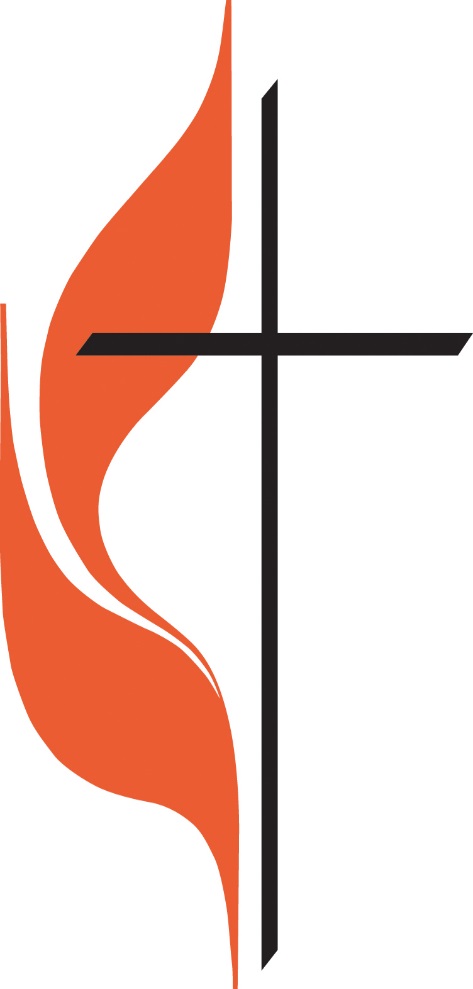 & all who have lost hope:Believers and seekersConventional Christians & questioning skepticsWomen, men, youth and childrenOf all sexual orientations & gender identitiesOf all races and cultures,Of all income levelsOf all social classesOf all physical & mental abilities.COME AS YOU ARE . . .YOU ARE WELCOME!SPARTAUNITED METHODIST CHURCHMinistry TeamMINISTERS	Every member of Sparta UMCPASTOR	Rev. Dr. Steven BechtoldPASTOR EMERITUS	Rev. Dr. Alden WelchADMINISTRATIVE ASSISTANT	Karen ShawDIRECTOR OF MUSIC MINISTRIES	Bonnie PomeroyDIRECTOR OF YOUTH MINISTRIES & SUNDAY SCHOOL	Jack TironiSEXTON	Eleanor ShumakerWEBSITE: www.spartaumc.orgI Want to Walk as a Child of the Light, Words & Music:  Kathleen Thomerson, 1966Star Child, Words:  Shirley Erena Murray; Music:  Carlton R. YoungAll songs One License A-719583SPARTAUNITED METHODIST CHURCH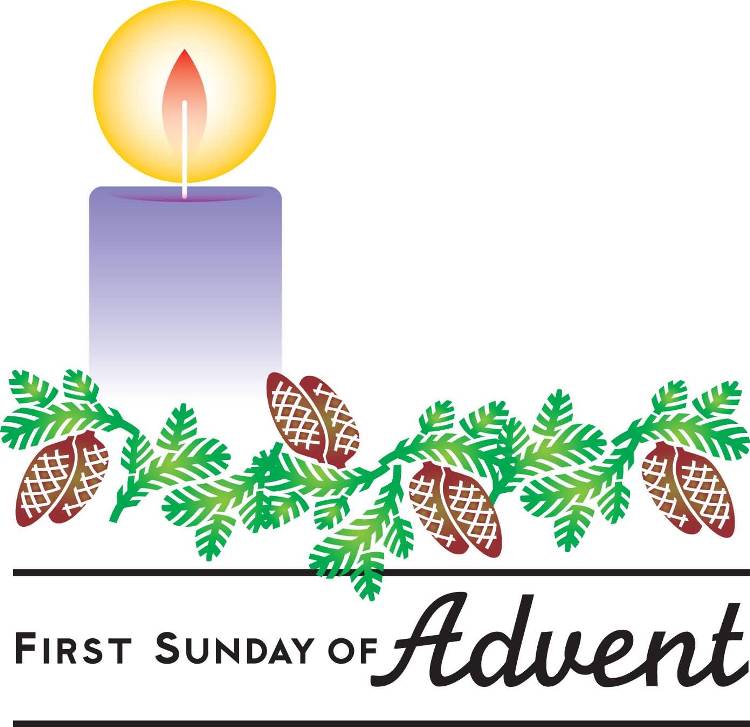 November 27, 202210:30 a.m. Worship Service 71 Sparta AvenueSparta, New Jersey 07871Open hearts, Open minds, Open doors:Not Just a Tagline:  This IS who we are